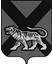 ТЕРРИТОРИАЛЬНАЯ ИЗБИРАТЕЛЬНАЯ КОМИССИЯ МИХАЙЛОВСКОГО  РАЙОНАРЕШЕНИЕ           На основании решения  муниципального комитета Сунятсенского сельского поселения  Михайловского муниципального района от 2017 года №  «О назначении  досрочных выборов главы Сунятсенского сельского  поселения», в  соответствии со статьями 27, 28, 67, 68 Избирательного кодекса Приморского края, руководствуясь  решением Избирательной комиссии Приморского края от 08.06.2016 г. № 2406/323 «Об утверждении Инструкции о порядке открытия и ведения счетов, учета, отчетности и перечисления денежных средств, выделенных из краевого бюджета и бюджетов муниципальных образований избирательным комиссиям, комиссиям референдума, комиссиям по отзыву», территориальная избирательная комиссия Михайловского  района           РЕШИЛА:                      1.   Утвердить сметы расходов  участковых избирательных комиссий №№ 1709 1710, 1733  на подготовку и проведение досрочных выборов главы Сунятсенского сельского  поселения, назначенных на 10 сентября 2017 года  (приложения №№1, 2, 3).Председатель комиссии                                                         Н.С. ГорбачеваСекретарь комиссии							  В.В. Лукашенко2017 г.                            345                   345с. МихайловкаОб утверждении смет расходовучастковых избирательных комиссийна подготовку и проведение досрочных выборов главы Сунятсенского сельского поселения, назначенных на 10 сентября  2017 года                                       с. МихайловкаОб утверждении смет расходовучастковых избирательных комиссийна подготовку и проведение досрочных выборов главы Сунятсенского сельского поселения, назначенных на 10 сентября  2017 года                                       с. МихайловкаОб утверждении смет расходовучастковых избирательных комиссийна подготовку и проведение досрочных выборов главы Сунятсенского сельского поселения, назначенных на 10 сентября  2017 года                                       с. МихайловкаОб утверждении смет расходовучастковых избирательных комиссийна подготовку и проведение досрочных выборов главы Сунятсенского сельского поселения, назначенных на 10 сентября  2017 года                                       